О создании муниципальной рабочей группы по внедрению персонифицированного финансирования  дополнительного образования детейВ целях реализации приоритетного проекта «Успех каждого ребенка», внедрения персонифицированного финансирования дополнительного образования детей на территории Североуральского городского округа, Администрация Североуральского городского округаПОСТАНОВЛЯЕТ:Создать муниципальную рабочую группу по внедрению персонифицированного финансирования дополнительного образования детей 
на территории Североуральского городского округа.Утвердить:состав муниципальной рабочей группы по внедрению персонифицированного финансирования дополнительного образования детей 
на территории Североуральского городского округа (прилагается);Положение о муниципальной рабочей группе по внедрению персонифицированного финансирования дополнительного образования детей 
в Североуральском городском округе (прилагается).Контроль за исполнением настоящего постановления возложить 
на исполняющего обязанности Заместителя Главы Администрации Североуральского городского округа Ж.А. Саранчину.Разместить настоящее постановление на официальном сайте Администрации Североуральского городского округа.Глава Североуральского городского округа				          В.П. МатюшенкоУТВЕРЖДЕНПостановлением Администрации Североуральского городского округа от 18.03.2019 № 293«О создании муниципальной рабочей группы по внедрению персонифицированного финансирования дополнительного образования детей»Состав муниципальной рабочей группы по внедрению персонифицированного финансирования дополнительного образования детей на территории Североуральского городского округаУТВЕРЖДЕНОПостановлением Администрации Североуральского городского округа от 18.03.2019 № 293«О создании муниципальной рабочей группы по внедрению персонифицированного финансирования дополнительного образования детей»Положение о муниципальной рабочей группе по внедрению персонифицированного финансирования дополнительного образования детей в Североуральском городском округе(далее – Положение)Общие положенияМуниципальная рабочая группа по внедрению персонифицированного финансирования дополнительного образования детей в Североуральском городском округе (далее – Рабочая группа) является временным действующим совещательным органом при Администрации Североуральского городского округа.Рабочая группа в своей деятельности руководствуется законодательством Российской Федерации, федеральным и региональным законодательством, муниципальными нормативными правовыми актами, а также настоящим Положением.Рабочая группа образована в целях внедрения персонифицированного финансирования дополнительного образования детей на территории Североуральского городского округа.Решения Рабочей группы учитываются органами местного самоуправления при принятии решений в части внедрения персонифицированного дополнительного образования детей на территории Североуральского городского округа.Положение и состав Рабочей группы утверждаются Администрацией Североуральского городского округа.Состав Рабочей группыВ состав Рабочей группы входят представители муниципальных органов власти в сфере образования, управления финансов, культуры, физической культуры и спорта, муниципальных организаций дополнительного образования.Председателем Рабочей группы является Заместитель Главы Администрации Североуральского городского округа.Заместителем председателя Рабочей группы является начальник Управления образования Администрации Североуральского городского округа.Председатель Рабочей группы осуществляет руководство Рабочей группой.Секретарем Рабочей группы является заместитель начальника Управления образования Администрации Североуральского городского округа.В заседаниях Рабочей группы по согласованию с председателем Рабочей группы могут принимать участие не являющиеся членами Рабочей группы приглашенные представители органов местного самоуправления Североуральского городского округа, муниципальных организаций Североуральского городского округа, представители средств массовой информации с правом совещательного голоса.Организационно-техническое обеспечение деятельности Рабочей группы осуществляет Администрация Североуральского городского округа.Полномочия Рабочей группыРабочая группа обладает следующими полномочиями:Запрашивать и получать от органов местного самоуправления Североуральского городского округа информацию, документы и материалы, необходимые для решения задач, возложенных на Рабочую группу.Проводить заседания Рабочей группы, рассматривать предложения 
по проблемам внедрения персонифицированного финансирования дополнительного образования детей на территории Североуральского городского округа.Заслушивать на своих заседаниях представителей органов местного самоуправления Североуральского городского округа, образовательных организаций Североуральского городского округа, доклады и отчеты членов Рабочей группы о результатах решения, возложенных на них задач, определяемых настоящим Положением.Принимать решения и осуществлять контроль за выполнением принятых Рабочей группой в соответствии с протоколами заседаний Рабочей группы решений и поручений по вопросам, входящим в компетенцию Рабочей группы.Участвовать в разработке проектов правовых актов по вопросам, относящимся к компетенции Рабочей группы.Осуществлять сотрудничество с аналогичными структурами 
по вопросам изучения и распространения положительного опыта по внедрению персонифицированного дополнительного образования.Взаимодействовать со средствами массовой информации в целях всестороннего разъяснения проводимых мероприятий по внедрению персонифицированного финансирования дополнительного образования детей 
на территории Североуральского городского округа, а также информирования населения о внедрении персонифицированного финансирования дополнительного образования детей и результатах деятельности Рабочей группы.Осуществлять иные полномочия, необходимые для решения задач, возложенных на Рабочую группу.Организация деятельности Рабочей группыРабочая группа осуществляет свою деятельность в соответствии 
с планом работы, утверждаемым председателем Рабочей группы.Рабочая группа самостоятельно принимает внутренние документы, регламентирующие его работу.Заседания Рабочей группы проводятся по мере необходимости, 
но не реже одного раза в месяц. Дата, время и место проведения заседания Рабочей группы определяются по решению председателя Рабочей группы.Заседание Рабочей группы правомочно, если на нем присутствует более 50 процентов от общего числа членов Рабочей группы.Заседания Рабочей группы проводятся под руководством председателя Рабочей группы. В его отсутствие руководство Рабочей группы осуществляется одним из заместителей председателя Рабочей группы.Решения Рабочей группы принимаются простым большинством голосов присутствующих на заседании членов Рабочей группы.На заседании Рабочей группы ведется протокол, в котором фиксируются принятые Рабочей группой решения. Протокол подписывается председателем Рабочей группы и секретарем Рабочей группы. Внесение изменений и дополнений в протоколы заседания Рабочей группы, решения Рабочей группы и иные регламентирующие работу Рабочей группы документы допускается исключительно по решению Рабочей группы.Члены Рабочей группы вправе участвовать в обсуждении вопросов, внесенных на заседание Рабочей группы, при необходимости готовить заключения по проектам решений Рабочей группы, вносить предложения 
по созыву внеочередных и выездных заседаний Рабочей группы.Члены Рабочей группы участвуют в заседаниях Рабочей группы лично и не вправе делегировать свои полномочия другим лицам. В случае невозможности присутствовать на заседании член Рабочей группы обязан заблаговременно уведомить об этом секретаря Рабочей группы.Деятельность Рабочей группы прекращается по решению администрации Североуральского городского округа.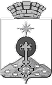 АДМИНИСТРАЦИЯ СЕВЕРОУРАЛЬСКОГО ГОРОДСКОГО ОКРУГА ПОСТАНОВЛЕНИЕАДМИНИСТРАЦИЯ СЕВЕРОУРАЛЬСКОГО ГОРОДСКОГО ОКРУГА ПОСТАНОВЛЕНИЕ18.03.2019                                                                                                         № 293                                                                                                        № 293г. Североуральскг. Североуральск1. Саранчина     Жанна АнатольевнаИсполняющий обязанности Заместителя Главы Администрации Североуральского городского округа, председатель муниципальной рабочей группы;2. Ощепкова     Ирина Николаевна начальник Управления образования Администрации Североуральского городского округа, заместитель председателя муниципальной рабочей группы;3. Паршукова    Ирина Владимировна заместитель начальника Управления образования Администрации Североуральского городского округа, секретарь комиссии;Члены рабочей группы:4. Аведисьян     Надежда Леонидовна директор муниципального автономного учреждения дополнительного образования «Детско-юношеская спортивная школа»; 5. Гусакова     Наталья Борисовна директор муниципального автономного учреждения дополнительного образования «Центр внешкольной работы»;6. Лебедева    Татьяна Семеновнадиректор муниципального автономного учреждения дополнительного образования «Детский оздоровительно-образовательный Центр психолого-педагогической помощи «Остров»;7. Калмыкова     Наталья Вячеславовна заведующий отделом экономики и потребительского рынка Администрации Североуральского городского округа;8. Толстова    Татьяна Владимировна начальник Финансового управления Администрации Североуральского городского округа.9. Чириков     Михаил Иосифович заведующий отделом культуры, спорта, молодежной политики и социальных программ Администрации Североуральского городского округа.